Scaffolds 1There is a… 				This colour is…Scaffolds 2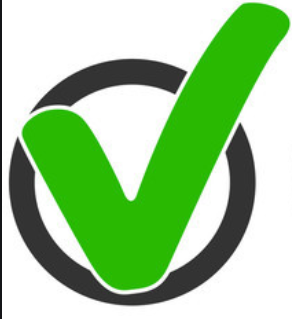 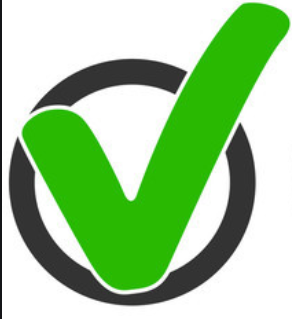 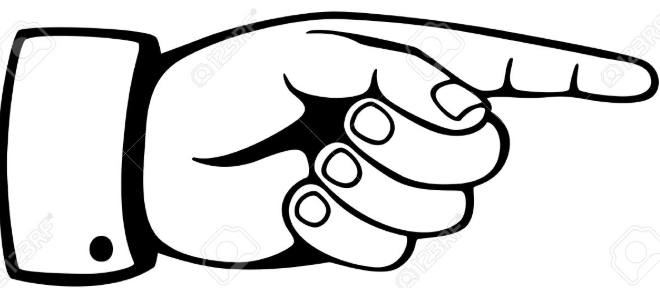 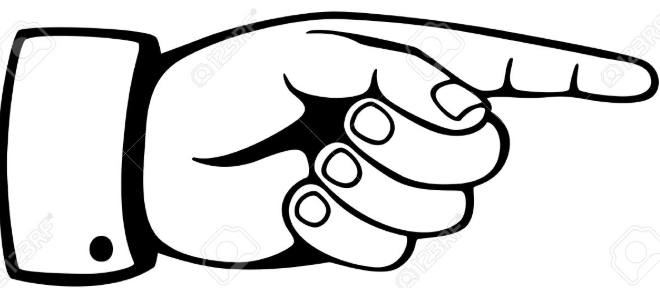 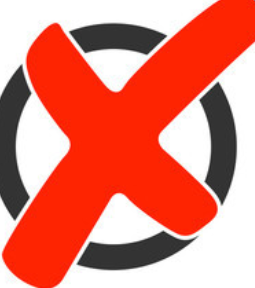 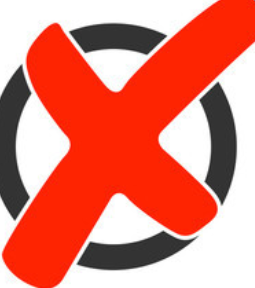 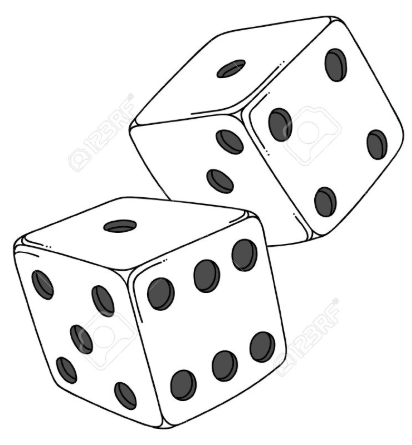 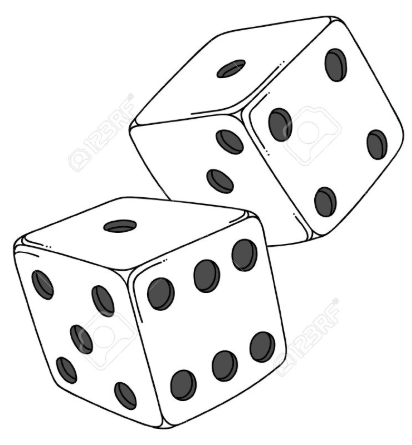 smart vocabulary practiceladder gameBildet Gruppen von 3 – 4 Spieler/innen.Jede/r Spieler/in braucht eine Spielfigur. Diese wird auf das START-Feld gestellt. Die Zusatzblätter werden als Hilfestellung neben das Spielbrett gelegt. Spieler/in 1 würfelt und rückt die entsprechende Anzahl Felder nach vorne.Auf jedem Feld ist entweder eine Form oder eine Farbe abgebildet. Spieler/in 1 muss die Farbe oder Form des gewürfelten Feldes laut und deutlich auf Englisch aussprechen. Die anderen Spieler/innen überprüfen das Wort anhand der Zusatzkarten.richtiges Wort = Spieler/in darf auf dem Feld bleibenfalsches Wort = Spieler/in muss zurück zum vorherigen FeldNächste/r Spieler/in würfelt. 
Bedeutung der SymboleLeiter nach oben klettern.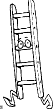 Pfeil nach unten rutschen. MaterialSpielbrett                       SpielfigurenWürfelZusatzblatt «scaffolds 1»Zusatzblatt «scaffolds 2»Bildet Gruppen von 3 – 4 Spieler/innen.Jede/r Spieler/in braucht eine Spielfigur. Diese wird auf das START-Feld gestellt. Die Zusatzblätter werden als Hilfestellung neben das Spielbrett gelegt. Spieler/in 1 würfelt und rückt die entsprechende Anzahl Felder nach vorne.Auf jedem Feld ist entweder eine Form oder eine Farbe abgebildet. Spieler/in 1 muss die Farbe oder Form des gewürfelten Feldes laut und deutlich auf Englisch aussprechen. Die anderen Spieler/innen überprüfen das Wort anhand der Zusatzkarten.richtiges Wort = Spieler/in darf auf dem Feld bleibenfalsches Wort = Spieler/in muss zurück zum vorherigen FeldNächste/r Spieler/in würfelt. 
Bedeutung der SymboleLeiter nach oben klettern.Pfeil nach unten rutschen. MaterialSpielbrett                       SpielfigurenWürfelZusatzblatt «scaffolds 1»Zusatzblatt «scaffolds 2»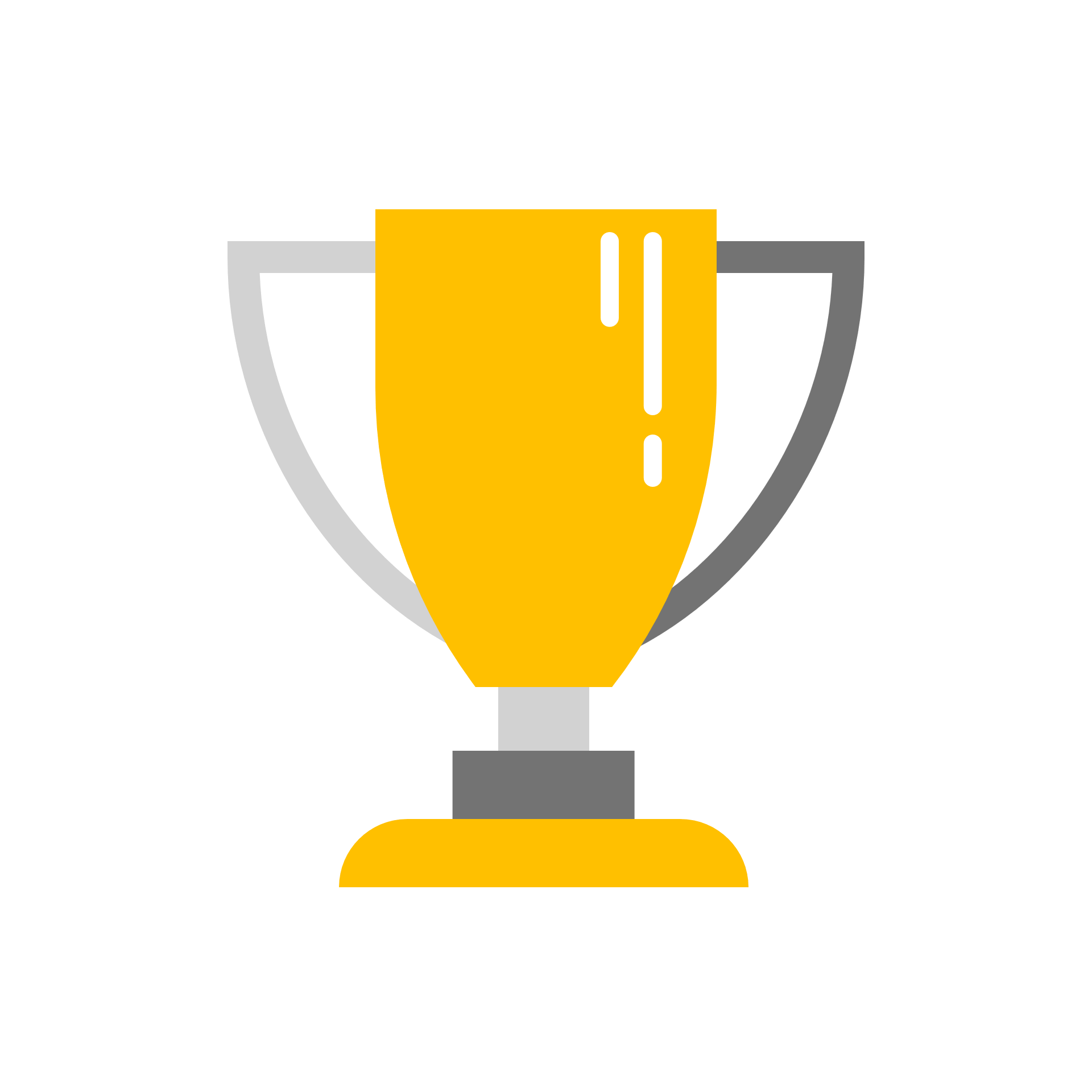 Level 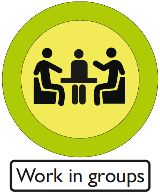 Celine Zeiter ©Celine Zeiter ©606162636465666768
FINISH5958575655545352515040414243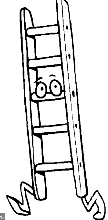 444546474849393837363534333231302021222324252627282919181716151413121110START123456789smart vocabulary practiceladder gameBildet Gruppen von 3 – 4 Spieler/innen.Jede/r Spieler/in braucht eine Spielfigur. Diese wird auf das START-Feld gestellt. Die Zusatzblätter werden als Hilfestellung neben das Spielbrett gelegt. Spieler/in 1 würfelt und rückt die entsprechende Anzahl Felder nach vorne.Auf jedem Feld ist entweder eine Form oder eine Farbe abgebildet. Spieler/in 1 muss die Farbe oder Form des gewürfelten Feldes laut und deutlich auf Englisch aussprechen. Die anderen Spieler/innen überprüfen das Wort anhand der Zusatzkarten.richtiges Wort = Spieler/in darf auf dem Feld bleibenfalsches Wort = Spieler/in muss zurück zum vorherigen FeldNächste/r Spieler/in würfelt. 
Bedeutung der SymboleLeiter nach oben klettern.Pfeil nach unten rutschen. MaterialSpielbrett                       SpielfigurenWürfelZusatzblatt «scaffolds 2»Bildet Gruppen von 3 – 4 Spieler/innen.Jede/r Spieler/in braucht eine Spielfigur. Diese wird auf das START-Feld gestellt. Die Zusatzblätter werden als Hilfestellung neben das Spielbrett gelegt. Spieler/in 1 würfelt und rückt die entsprechende Anzahl Felder nach vorne.Auf jedem Feld ist entweder eine Form oder eine Farbe abgebildet. Spieler/in 1 muss die Farbe oder Form des gewürfelten Feldes laut und deutlich auf Englisch aussprechen. Die anderen Spieler/innen überprüfen das Wort anhand der Zusatzkarten.richtiges Wort = Spieler/in darf auf dem Feld bleibenfalsches Wort = Spieler/in muss zurück zum vorherigen FeldNächste/r Spieler/in würfelt. 
Bedeutung der SymboleLeiter nach oben klettern.Pfeil nach unten rutschen. MaterialSpielbrett                       SpielfigurenWürfelZusatzblatt «scaffolds 2»Level Celine Zeiter ©Celine Zeiter ©smart vocabulary practiceladder gameForm groups of 3 - 4 players.Each player needs a counter. This is placed on the START field. Player 1 rolls the dice and moves the corresponding number of spaces forward.Each field shows either a coloured shape or a question mark. When landing on a field with a shape, the shape and colour must be said in English.The other players check the word.correct word = player may stay on the fieldwrong word = player must go back to the previous fieldWhen you land on a square with a question mark, you take a question card and answer the question.If the question is answered correctly and in a complete sentence = 2 pointsIf the question is answered correctly but not in a complete sentence = 1 pointIf the question is not answered correctly = 0 pointsNext player rolls the dice.
Meaning of the symbolsClimb up the ladder
Slide down the arrow. MaterialSpielbrett                       SpielfigurenWürfel                        Fragekarten                         Form groups of 3 - 4 players.Each player needs a counter. This is placed on the START field. Player 1 rolls the dice and moves the corresponding number of spaces forward.Each field shows either a coloured shape or a question mark. When landing on a field with a shape, the shape and colour must be said in English.The other players check the word.correct word = player may stay on the fieldwrong word = player must go back to the previous fieldWhen you land on a square with a question mark, you take a question card and answer the question.If the question is answered correctly and in a complete sentence = 2 pointsIf the question is answered correctly but not in a complete sentence = 1 pointIf the question is not answered correctly = 0 pointsNext player rolls the dice.
Meaning of the symbolsClimb up the ladder
Slide down the arrow. MaterialSpielbrett                       SpielfigurenWürfel                        Fragekarten                         Level Celine Zeiter ©Celine Zeiter ©6061626364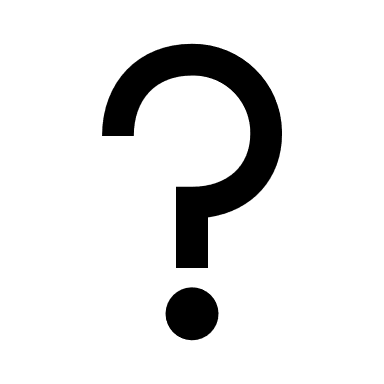 65666768
FINISH5958575655545352515040414243444546474849393837363534333231302021222324252627282919181716151413121110START123456789What colour is your hair?What colour is the door?What colour is the sun?What colour is the moon?What colour are your trousers?What colour is the blackboard?What colour are your eyes?What colour are the chairs?What colour is your pullover?What colour are your socks?
What is your favourite colour?Which colour do you like least?What colour hair does the player on the left have?What colour are the player's trousers on your right side?What colour are the tables?What colour is your counter?What colour is your favourite animal?What colour is the sky?